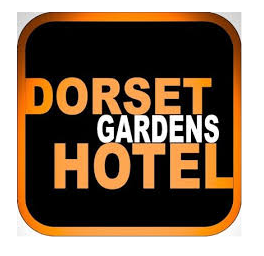 DORSET GARDENS HOTEL RDCA OVER 40s BIG BASH 3Veterans Tuesday Night T20 COMPETITIONGames Start 5.30pmDates for Rounds 1, 2, 3 Tuesday Evenings February 2nd, February 9th and February 16th 2021 (subject to availability 1 RDCA umpire - cost $TBC split between 2 teams)Quarter finals / Rounds 1,2,3, Reserve night February 23rd 2021(Subject to weather)Semi Finals Tuesday March 2nd 2021(RDCA will provide Umpire, 1 per semi-final match)Grand Finals Tuesday March 9th 2021 (2 RDCA Umpires and 2 match balls provided)Prize money or Prize Vouchers (TBC)Entrance Fee $200 per teamClub Coloured tops/pants or shorts are to be wornModified Vets Rules Apply (see rules attached)Minimum 8 Bowlers - Batter to retire on 30 legal Balls.(designed to give more/most players a go)Teams split in to 2 Sections (East and West) Then into pools of 4. Guaranteed home game either Round 1 or 2 (Subject to number of Entrants) Round 3 luck of the draw Semi Finals (luck of the draw to host) and Grand Final Locations, to be confirmed by the RDCA Veterans Executive)Winner of 2 Semis to play in Grand Final Team Entry form Attached / NEW RDCA Over40s T20 Rules Attached PLAYERS MUST BE 40 YEARS OLD at the Commencement of the GAME. TEAM NOMINATIONS CLOSE DECEMBER 14th 2021GOOD LUCK to all the TEAMS